INDICAÇÃO Nº 1648/2015Indica ao Poder Executivo Municipal Municipal providências quanto à troca de lâmpada do poste de iluminação pública na Rua Tupis em frente ao nº 2056, no Bairro São Francisco II.Excelentíssimo Senhor Prefeito Municipal, Nos termos do Art. 108 do Regimento Interno desta Casa de Leis, dirijo-me a Vossa Excelência para indicar que, por intermédio do Setor competente, providências quanto à troca de lâmpada do poste de iluminação pública na Rua Tupis em frente ao nº 2056, no Bairro São Francisco II.Justificativa:Este vereador foi procurado pelo morador, Sr. José Toline, que reside na Rua Tupis nº 2056, Bairro Jardim São Francisco II, reclamando que há mais de um ano a lâmpada do poste em frente sua residência, está queimada, que já fez algumas reclamações, porém sem êxito.Plenário “Dr. Tancredo Neves”, em 24 de abril de 2.015.Carlos Fontes-vereador-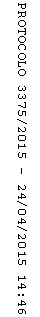 